ПРИЛОЖЕНИЕ 1Структура Департамента по молодежной и социальной политике УдГУПРИЛОЖЕНИЕ 2Схема механизма взаимодействия органов студенческого самоуправления и структур УдГУ 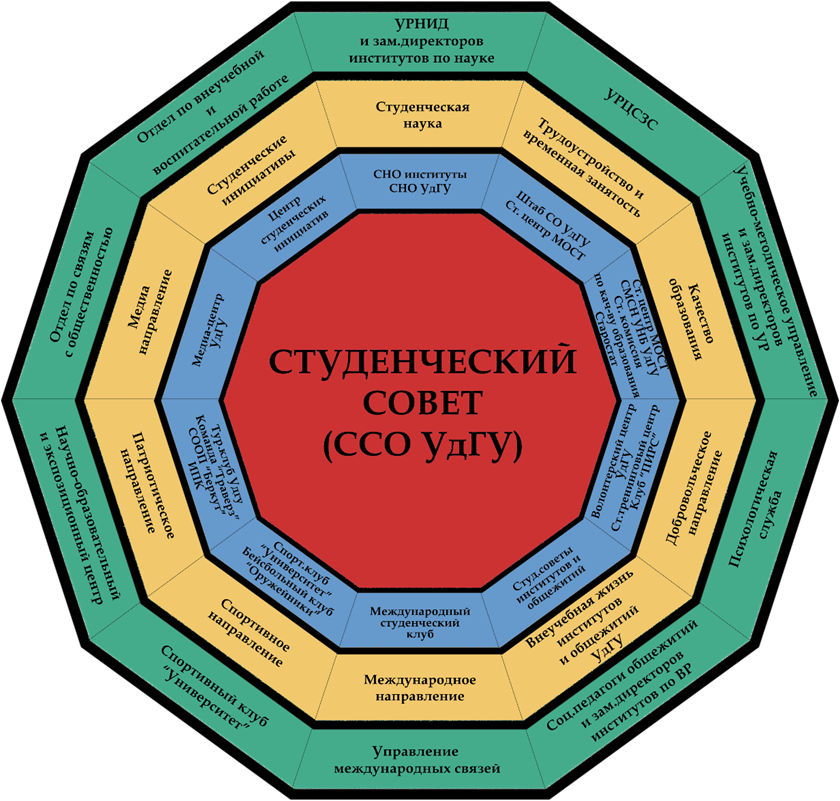 ПРИЛОЖЕНИЕ 3Формирование компетенций обучающихся в процессе воспитательной деятельностиУровень: бакалавриатГод обучения: первыйУровень: бакалавриатГод обучения: ВторойУровень: бакалавриатГод обучения: третийУровень: бакалавриатГод обучения: четвертыйУровень: магистратураГод обучения: первыйУровень: магистратураГод обучения: второйНаименование компетенцииСпособы и механизмы формирования компетенцийУК 1Поиск, критический анализ синтез информации, способность применять системный подход для решения поставленных задачПроект для вновь поступивших студентов “Первокурсник”;Экскурсия в музей истории УдГУ;Деловая игра «Я – студент УдГУ»;Мастер-классы  «Я и мой мир»;Тренинг «Построй свои отношения»; Адаптационные мероприятия с вновь заселившимися в общежитие студентами; Презентация общежитий УдГУ “Фото с обложки”; УК 2Определение круга задач в рамках поставленной цели и выбор оптимальных способов их решения, исходя из действующих правовых норм, имеющихся ресурсов и ограниченийЭкскурсия в музей истории УдГУ;  Деловая игра «Я – студент УдГУ»;Семинар-тренинг «Оказание помощи в трудной жизненной ситуации»;Тренинг «Построй свои отношения»; фяУК 3Социальное взаимодействие и роль в командеДеловая игра «Я – студент УдГУ»;Мастер-классы  «Я и мой мир»;Тренинг «Построй свои отношения»; Презентация органов студенческого самоуправления общежитий УдГУ; Встречи студенческих активов общежитий с администрацией вуза; УК 4Деловая коммуникация в устной и письменной формах на государственном языке РФ и иностранном языкеФормирование планов работ студенческих общежитий на учебный год; УК 5Восприятие межкультурного разнообразия обществаТренинг для кураторов иностранных студентов “Искусство успешного взаимодействия”; Адаптационный тренинг для иностранных студентов “Я в России”; Социально-профилактическая акция “Народом много - страна одна”;Экскурсионно-познавательные поездки по значимым историческим и культурным местам Удмуртии для иностранных студентов;“Фестиваль Народов Общежитий”;Фестиваль творчества  “Мы вместе”;УК 6Саморазвитие в течение всей жизниЭкскурсия в музей истории УдГУ; Проект “История УГПИ-УдГУ в лицах”;  Семинар-тренинг «Оказание помощи в трудной жизненной ситуации»;Мастер-классы  «Я и мой мир»;Тренинг «Построй свои отношения»; Выездная учеба студенческого актива “АУ”;Фестиваль студенческого творчества “Студенческая весна”;Конкурс театральных постановок “Огни большого вуза”;Конкурс эстрадного вокала “Unisong”;УК 7Уровень физической подготовленности для проф. деятельностиОрганизация и проведение Спартакиады среди студентов, проживающих в общежитиях;Пешеходная прогулка на длинные дистанции  “Удмуртский скороход”;Пешеходная прогулка для студентов первого курса “Поход первокурсника”;Туристический слет студентов УдГУ;УК 8БЖД в том числе при возникновении ЧСИнструктажи перед проведением массовых мероприятий;Пешеходная прогулка для студентов первого курса “Поход первокурсника”Туристический слет студентов УдГУ;Наименование компетенцииСпособы и механизмы формирования компетенцийУК 1Поиск, критический анализ синтез информации, способность применять системный подход для решения поставленных задачЭкскурсия в музей истории УдГУ; Музейная и Архивная практика;Мастер-классы  «Я и мой мир»;Тренинг «Построй свои отношения»; Презентация общежитий УдГУ “Фото с обложки”;УК 2Определение круга задач в рамках поставленной цели и выбор оптимальных способов их решения, исходя из действующих правовых норм, имеющихся ресурсов и ограниченийЭкскурсия в музей истории УдГУ; Музейная и Архивная практика; Тренинг «Уверенное поведение»;Семинар-тренинг «Оказание помощи в трудной жизненной ситуации»;Тренинг «Построй свои отношения»; Фестиваль творчества  “Мы вместе”;УК 3Социальное взаимодействие и роль в командеСоциально-профилактическая акция «За жизнь!»;Мастер-классы  «Я и мой мир»;Тренинг «Построй свои отношения»; Встречи с администрацией вуза;Выездная учеба студенческого актива “АУ”;УК 4Деловая коммуникация в устной и письменной формах на государственном языке РФ и иностранном языкеНаписание Положений на мероприятия внутри общежитий и внутри вуза;УК 5Восприятие межкультурного разнообразия обществаТренинг для кураторов иностранных студентов “Искусство успешного взаимодействия”; Социально-профилактическая акция “Народов много - страна одна”;Межвузовский Фестиваль Народов Общежитий; Экскурсионно-познавательная поездка по значимым историческим и культурным местам УР; Национальные праздники разных государств;УК 6Саморазвитие в течение всей жизниЭкскурсия в музей истории УдГУ;Музейная и Архивная практика; Акция «Жизнь в стиле антистресс»;Тренинг «Построй свои отношения»; Семинар-тренинг «Оказание помощи в трудной жизненной ситуации»;Мастер-классы  «Я и мой мир»;Фестиваль студенческого творчества “Студенческая весна”;Конкурс театральных постановок “Огни большого вуза”;Конкурс эстрадного вокала “Unisong”;УК 7Уровень физической подготовленности для проф. деятельностиУчастие в спортивно-массовых мероприятиях УдГУ;Спартакиада среди студентов, проживающих в общежитиях УдГУ; Спортивно-массовая игра “Туристическая полоса”;Пешеходная прогулка на длинные дистанции  “Удмуртский скороход”;Пешеходная прогулка для студентов первого курса “Поход первокурсника”;Туристический слет студентов УдГУ;УК 8БЖД в том числе при возникновении ЧСПешеходная прогулка на длинные дистанции  “Удмуртский скороход”;Туристический слет студентов УдГУ;Наименование компетенцииСпособы и механизмы формирования компетенцийУК 1Поиск, критический анализ синтез информации, способность применять системный подход для решения поставленных задачЭкскурсия в музей истории УдГУ; Деловая игра “Карьера - старт”;Конкурс профессионального мастерства “Я - профессионал”;Участие в практиках по курсу «Музейная педагогика»;Мастер-классы  «Я и мой мир»;Тренинг «Построй свои отношения»; Презентация общежитий “Фото с обложки”; Работа по привлечению новых кадров в студенческие активы общежитий;УК 2Определение круга задач в рамках поставленной цели и выбор оптимальных способов их решения, исходя из действующих правовых норм, имеющихся ресурсов и ограниченийДеловая игра “Карьера - старт”;Конкурс профессионального мастерства “Я - профессионал”;Участие в практиках по курсу «Музейная педагогика»; Тренинг «Уверенное поведение»;Семинар-тренинг «Оказание помощи в трудной жизненной ситуации»;Тренинг «Построй свои отношения»; УК 3Социальное взаимодействие и роль в командеСоциально-профилактическая акция «За жизнь!»;Мастер-классы  «Я и мой мир»;Тренинг «Построй свои отношения»; Работа в студенческих советах общежитий, адаптационная работа с первокурсниками;УК 4Деловая коммуникация в устной и письменной формах на государственном языке РФ и иностранном языкеКонкурс на получение именных стипендий различного уровня;Деловая игра “Карьера - старт”;Конкурс профессионального мастерства “Я - профессионал”;УК 5Восприятие межкультурного разнообразия обществаТренинг для кураторов иностранных студентов “Искусство успешного взаимодействия”; Социально-профилактическая акция “Народом много - страна одна”;“Фестиваль Народов Общежитий”;Национальные праздники разных государств;УК 6Саморазвитие в течение всей жизниЭкскурсия в музей истории УдГУ; Участие в практиках по курсу «Музейная педагогика»; Работа с историко-патриотическим центром «Поиск» (ИПЦ «Поиск»);Семинар-тренинг «Оказание помощи в трудной жизненной ситуации»; Мастер-классы  «Я и мой мир»; Тренинг «Построй свои отношения»; Участие в грантовых конкурсах различного уровня, подготовка документации; Информационно-познавательные экскурсии по исторически и культурно значимым местам России;Фестиваль студенческого творчества “Студенческая весна”;Конкурс театральных постановок “Огни большого вуза”;Конкурс эстрадного вокала “Unisong”;УК 7Уровень физической подготовленности для проф. деятельностиУчастие в спортивно-массовых мероприятиях УдГУ; Спартакиада среди студентов, проживающих в общежитиях УдГУ;Спортивно-массовое мероприятие “Туристическая полоса”;Пешеходная прогулка на длинные дистанции  “Удмуртский скороход”;Туристический слет студентов УдГУУК 8БЖД в том числе при возникновении ЧСПешеходная прогулка на длинные дистанции  “Удмуртский скороход”Туристический слет студентов УдГУ;Наименование компетенцииСпособы и механизмы формирования компетенцийУК 1Поиск, критический анализ синтез информации, способность применять системный подход для решения поставленных задачСобеседование с выпускниками по трудоустройству;Деловая игра “Карьера - старт”;Экскурсия в музей истории УдГУ; Мастер-классы  «Я и мой мир»Тренинг «Построй свои отношения» Презентация общежитий УдГУ “Фото с обложки”Работа по ротации кадров в студенческих активах общежитийУК 2Определение круга задач в рамках поставленной цели и выбор оптимальных способов их решения, исходя из действующих правовых норм, имеющихся ресурсов и ограниченийСобеседование с выпускниками по трудоустройству. Деловая игра “Карьера - старт”;Конкурс профессионального мастерства “Я - профессионал”;Работа с историко-патриотическим центром «Поиск» (ИПЦ «Поиск»);Тренинг «Уверенное поведение»;Семинар-тренинг «Оказание помощи в трудной жизненной ситуации»;Тренинг «Построй свои отношения»; Планирование работы студенческих активов общежитий; отчеты об их работе; УК 3Социальное взаимодействие и роль в командеРабота с историко-патриотическим центром «Поиск» (ИПЦ «Поиск»);Мастер-классы  «Я и мой мир»;Тренинг «Построй свои отношения»; Обучение молодых активистов по внеучебной работе в общежитии;“Последние звонок” для студентов, проживающих в общежитияхУК 4Деловая коммуникация в устной и письменной формах на государственном языке РФ и иностранном языкеСобеседование с выпускниками по трудоустройству;Деловая игра “Карьера - старт”;Конкурс профессионального мастерства “Я - профессионал”;Обучение по формированию профессионального резюме при трудоустройстве, Формирование портфолио выпускника;УК 5Восприятие межкультурного разнообразия обществаТренинг для кураторов иностранных студентов “Искусство успешного взаимодействия”; Социально-профилактическая акция “Народом много - страна одна”;Культурно-массовое мероприятие “Фестиваль Народов Общежитий”;УК 6Саморазвитие в течение всей жизниМеждисциплинарный Исследовательский Клуб «Студенческая Наука»;Семинар-тренинг «Оказание помощи в трудной жизненной ситуации»;Мастер-классы  «Я и мой мир»;Тренинг «Построй свои отношения»; Формирование студенческого портфолио;Фестиваль студенческого творчества “Студенческая весна”;Конкурс театральных постановок “Огни большого вуза”;Конкурс эстрадного вокала “Unisong”;УК 7Уровень физической подготовленности для проф. деятельностиОткрытый кубок УР по спортивному туризму “Вумурт”; Пешеходная прогулка “Удмуртский скороход”;Участие в спортивно-массовых мероприятиях УдГУ;Спартакиада среди студентов. проживающих в общежитиях УдГУ;Пешеходная прогулка на длинные дистанции  “Удмуртский скороход”;Туристический слет студентов УдГУ;УК 8БЖД в том числе при возникновении ЧСПешеходная прогулка на длинные дистанции  “Удмуртский скороход”;Туристический слет студентов УдГУ;Наименование компетенцииСпособы и механизмы формирования компетенцийУК 1Поиск, критический анализ синтез информации, способность применять системный подход для решения поставленных задачДеловая игра “Карьера - старт”;Конкурс профессионального мастерства “Я - профессионал”;Мастер-классы  «Я и мой мир»;Тренинг «Построй свои отношения»; Участие в конкурсе на получение именных стипендий различного уровня;УК 2Определение круга задач в рамках поставленной цели и выбор оптимальных способов их решения, исходя из действующих правовых норм, имеющихся ресурсов и ограниченийДеловая игра “Карьера - старт”;Конкурс профессионального мастерства “Я - профессионал”;Тренинг «Уверенное поведение»;Семинар-тренинг «Оказание помощи в трудной жизненной ситуации»;Тренинг «Построй свои отношения»; УК 3Социальное взаимодействие и роль в командеМастер-классы  «Я и мой мир»;Тренинг «Построй свои отношения»; УК 4Деловая коммуникация в устной и письменной формах на государственном языке РФ и иностранном языкеДеловая игра “Карьера - старт”;Конкурс профессионального мастерства “Я - профессионал”;УК 5Восприятие межкультурного разнообразия обществаТренинг для кураторов иностранных студентов “Искусство успешного взаимодействия”; Социально-профилактическая акция “Народом много - страна одна”;УК 6Саморазвитие в течение всей жизниСеминар-тренинг «Оказание помощи в трудной жизненной ситуации»;Мастер-классы  «Я и мой мир»;Тренинг «Построй свои отношения»; Фестиваль студенческого творчества “Студенческая весна”;Конкурс театральных постановок “Огни большого вуза”;Конкурс эстрадного вокала “Unisong”;УК 7Уровень физической подготовленности для проф. деятельностиУчастие в спортивно-массовых мероприятиях УдГУ;Участие в соревнованиях в составе профессиональных спортивных команд;Пешеходная прогулка на длинные дистанции  “Удмуртский скороход”;Туристический слет студентов УдГУ;УК 8БЖД в том числе при возникновении ЧСПешеходная прогулка на длинные дистанции  “Удмуртский скороход”;Туристический слет студентов УдГУ;Наименование компетенцииСпособы и механизмы формирования компетенцийУК 1Поиск, критический анализ синтез информации, способность применять системный подход для решения поставленных задачСобеседование с выпускниками по трудоустройству; Деловая игра “Карьера - старт”;Конкурс профессионального мастерства “Я - профессионал”;Мастер-классы  «Я и мой мир»;Тренинг «Построй свои отношения»; УК 2Определение круга задач в рамках поставленной цели и выбор оптимальных способов их решения, исходя из действующих правовых норм, имеющихся ресурсов и ограниченийСобеседование с выпускниками по трудоустройству; Деловая игра “Карьера - старт”;Конкурс профессионального мастерства “Я - профессионал”;Тренинг «Уверенное поведение»;Семинар-тренинг «Оказание помощи в трудной жизненной ситуации»;Тренинг «Построй свои отношения»;УК 3Социальное взаимодействие и роль в командеМеждисциплинарный Исследовательский Клуб «Студенческая Наука»;Мастер-классы  «Я и мой мир»;Тренинг «Построй свои отношения»; УК 4Деловая коммуникация в устной и письменной формах на государственном языке РФ и иностранном языкеСобеседование с выпускниками по трудоустройству;Деловая игра “Карьера - старт”;Конкурс профессионального мастерства “Я - профессионал”;УК 5Восприятие межкультурного разнообразия обществаТренинг для кураторов иностранных студентов “Искусство успешного взаимодействия”;Социально-профилактическая акция “Народом много - страна одна”;УК 6Саморазвитие в течение всей жизниКонкурс профессионального мастерства “Я - профессионал”;Семинар-тренинг «Оказание помощи в трудной жизненной ситуации»;Мастер-классы  «Я и мой мир»;Тренинг «Построй свои отношения»; Фестиваль студенческого творчества “Студенческая весна”;Конкурс театральных постановок “Огни большого вуза”;Конкурс эстрадного вокала “Unisong”;УК 7Уровень физической подготовленности для проф. деятельностиОткрытый кубок УР по спортивному туризму “Вумурт”;Участие в спортивно-массовых мероприятиях;Участие в спортивных мероприятиях в составе сборных команд;Пешеходная прогулка “Удмуртский скороход”;Туристический слет студентов УдГУ;УК 8БЖД в том числе при возникновении ЧСПешеходная прогулка на длинные дистанции  “Удмуртский скороход”;Туристический слет студентов УдГУ;